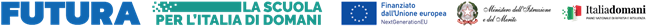 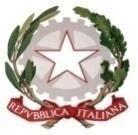 Ministero dell’Istruzione e del MeritoIstituto Comprensivo “ILARIA ALPI”Via Salerno, 1 - 20142 MilanoTel 02 88444696 - Fax 02 88444704e-mail uffici: MIIC8DZ008@istruzione.itposta certificata: MIIC8DZ008@PEC.ISTRUZIONE.ITwww.icilariaalpi.edu.it(All.A1) RELAZIONE FINALEVERIFICA della PROGRAMMAZIONE di ……………………………………..Docente:prof. ……………………….Anno scolastico …………..Classe ………..			n° di studenti ………….1. SITUAZIONE CONCLUSIVA DELLA CLASSE1.a	 Evoluzione complessiva rispetto ai diversi parametri valutativi (indicare il numero di studenti che hanno raggiunto il livello indicato)1.b 	Progressi rispetto ai livelli di partenzaCon riferimento alla programmazione di materia-situazione di partenza- confronta i risultati raggiunti tenendo conto delle voci considerate: rispetto delle regole, attenzione, partecipazione, impegno, organizzazione, metodo di studio.…………………………………………………………………………………………………………………………………………………………………………………………………………………………………………………………………………………………………………………………………………………………………………………………………………………………………………………………………………………………………………………………………………………………………        1.c Livello di competenze raggiunto nelle discipline considerate	[Rilevazione discorsiva seguendo l’aggettivazione consigliata:	molto soddisfacente, soddisfacente, buono, più che sufficiente,	sufficiente, parziale, non sufficiente, scarso,….]………………………………………………………………………………………………………………………………………………………………………………………………………………………………………………………………………………………………………………………………………        1.d Eventuali criticità e presumibili cause       ……………………………………………………………………………………………………………………………………………………………………………………………………………………………………………………………………………………………………………………………………………………………………………………………………………………………………………………2. ATTIVITA' SVOLTEPer quanto riguarda l’articolazione dei contenuti si fa riferimento alla programmazione d’istituto.2.a	Indicazione sintetica dei contenuti disciplinari affrontati……………………………………………………………………………………………………………………………………………………………………………………………………………………………………………………………………………………………………………………………………………………………………………………………………………………………………………………………………………………………………………………………………………………………………………………………………………………………………………………………………………… 2.b Attività significative svolteIn area comportamentale☐ controllo assiduo dei lavori.☐ controllo del diario☐ riflessioni collettive e individuali su comportamenti e regole☐ educazione alla sicurezza.☐ ……………………….☐ ……………………….In area didattica☐ Approfondimenti ☐ Ricerche ☐ Laboratori☐ ………………………….☐ ………………………….☐ ………………………….2.c	 Attività che hanno portato a risultati non conformi alle aspettative e presumibili cause………………………………………………………………………………………………………………………………………………………………………………………………………………………………………………………………………………………………………………………………………	………………………………………………………………………………………………………………………………………………………………………………………………………………………………………………………………………………………………………………………………………3. ATTIVITA’ DI SUPPORTO3.a Indicare sinteticamente le attività svolte:…………………………………………………………………………………………………………………………………………………………………………………………………………………………………………………………………………………………con motivazione sociale, fisico-biologica, comportamentale (cfr. Piani Didattici Personalizzati)……………………………………………………………………………………………………………………………………………(progetti specifici d’Istituto)……………………………………………………………………………………………………………………………………………☐ Attività di potenziamento (previste per la classe, per singoli alunni o per gruppi di alunni):………………………………………………………………………………………………………………………………………………………………………………………………………………………………………………………………………………………...4. UTILIZZO LABORATORI E/O AULE SPECIALI4.a Laboratori e/o aule speciali utilizzati………………………………………………………………………………………………………………………………………………………………………………………………………………………………………………………………………………………………………………………………………4.b Suggerimenti per il miglioramento funzionale delle risorse…………………………………………………………………………………………………………………………………………………………………………………………………………………………5. RAPPORTI CON LE FAMIGLIE[Tenere conto di collaborazione, disponibilità alle esigenze della classe, colloqui, convocazioni, consigli di classe aperti]…………………………………………………………………………………………………………………………………………………………………………………………………………………………………………………………………………………………………………………………………………………………………………………………………………………………………………………………………………………………………………………………………………………………………       6. INDICAZIONI E SUGGERIMENTI PER IL PROSSIMO ANNO…………………………………………………………………………………………………………………………………………………………………………………………………………………………Milano, ……………….				Prof/Prof.ssa……………………1° Quadrimestre1° Quadrimestre2°  Quadrimestre2°  QuadrimestreMateriaValutazioneValutazione10987654